Срок проведения независимой правовой экспертизы 3 дняПРОЕКТИВАНОВСКАЯ ОБЛАСТЬАДМИНИСТРАЦИЯ ЮЖСКОГО МУНИЦИПАЛЬНОГО РАЙОНАПОСТАНОВЛЕНИЕот                                  года №  г. ЮжаОб отмене постановления Администрации Южского муниципального района от 19.09.2014 года № 808-п «Об утверждении Правил осуществления главными распорядителями (распорядителями) средств бюджета Южского муниципального района, главными администраторами (администраторами) доходов бюджета Южского муниципального района, главными администраторами (администраторами) источников финансирования дефицита бюджета Южского муниципального района внутреннего финансового контроля» (в действующей редакции)     В соответствии со статьёй 160.2-1 Бюджетного кодекса РФ,      приказом Министерства финансов Российской Федерации от 21 ноября 2019 г. № 195н «Об утверждении Федерального стандарта внутреннего финансового аудита «Права и обязанности должностных лиц (работников) при осуществлении внутреннего финансового аудита», приказом Министерства финансов Российской Федерации от 21 ноября 2019 г. № 196н «Об утверждении Федерального стандарта внутреннего финансового аудита «Определения, принципы и задачи внутреннего финансового аудита», приказом Министерства финансов Российской Федерации от 18 декабря 2019г. № 237н «Об утверждении Федерального стандарта внутреннего финансового аудита «Основания и Порядок организации, случаи и порядок передачи полномочий по осуществлению внутреннего финансового аудита» Администрация Южского муниципального района п о с т а н о в л я е т :         1. Отменить:-  постановление Администрации Южского муниципального района от 19.09.2014 года № 808-п «Об утверждении Правил осуществления главными распорядителями (распорядителями) средств бюджета Южского муниципального района, главными администраторами (администраторами) доходов бюджета Южского муниципального района, главными администраторами (администраторами) источников финансирования дефицита бюджета Южского муниципального района внутреннего финансового контроля»;-  постановление Администрации Южского муниципального района от 12.03.2015 года № 191-п «О внесении дополнения в постановление Администрации Южского муниципального района от 19.09.2014 года № 808-п «Об утверждении Правил осуществления главными распорядителями (распорядителями) средств бюджета Южского муниципального района, главными администраторами (администраторами) доходов бюджета Южского муниципального района, главными администраторами (администраторами) источников финансирования дефицита бюджета Южского муниципального района внутреннего финансового контроля»; - постановление Администрации Южского муниципального района от 18.11.2016 года № 766-п «О внесении изменений в постановление Администрации Южского муниципального района от 19.09.2014 года № 808-п «Об утверждении Правил осуществления главными распорядителями (распорядителями) средств бюджета Южского муниципального района, главными администраторами (администраторами) доходов бюджета Южского муниципального района, главными администраторами (администраторами) источников финансирования дефицита бюджета Южского муниципального района внутреннего финансового контроля и внутреннего финансового аудита»; - постановление Администрации Южского муниципального района от 31.10.2017 года № 1071-п «О внесении изменений и дополнений в постановление Администрации Южского муниципального района от 19.09.2014 года № 808-п «Об утверждении Правил осуществления главными распорядителями (распорядителями) средств бюджета Южского муниципального района и бюджета Южского городского поселения, главными администраторами (администраторами) доходов бюджета Южского муниципального района, бюджета Южского городского поселения, главными администраторами (администраторами) источников финансирования дефицита бюджета Южского муниципального района и Южского городского поселения внутреннего финансового контроля и внутреннего финансового аудита»   2. Настоящее постановление вступает в силу с момента подписания и распространяется на правоотношения, возникшие с 01.01.2020 г.         3. Опубликовать настоящее постановление в официальном издании «Правовой Вестник Южского муниципального района», разместить на официальном сайте Южского муниципального района www.yuzha.ru.  Глава Южского муниципального района                                                       В.И. Оврашко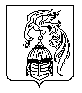 